Provincia San Francisco Solano                                                                                  Año: 5º ……Expresar proporciones I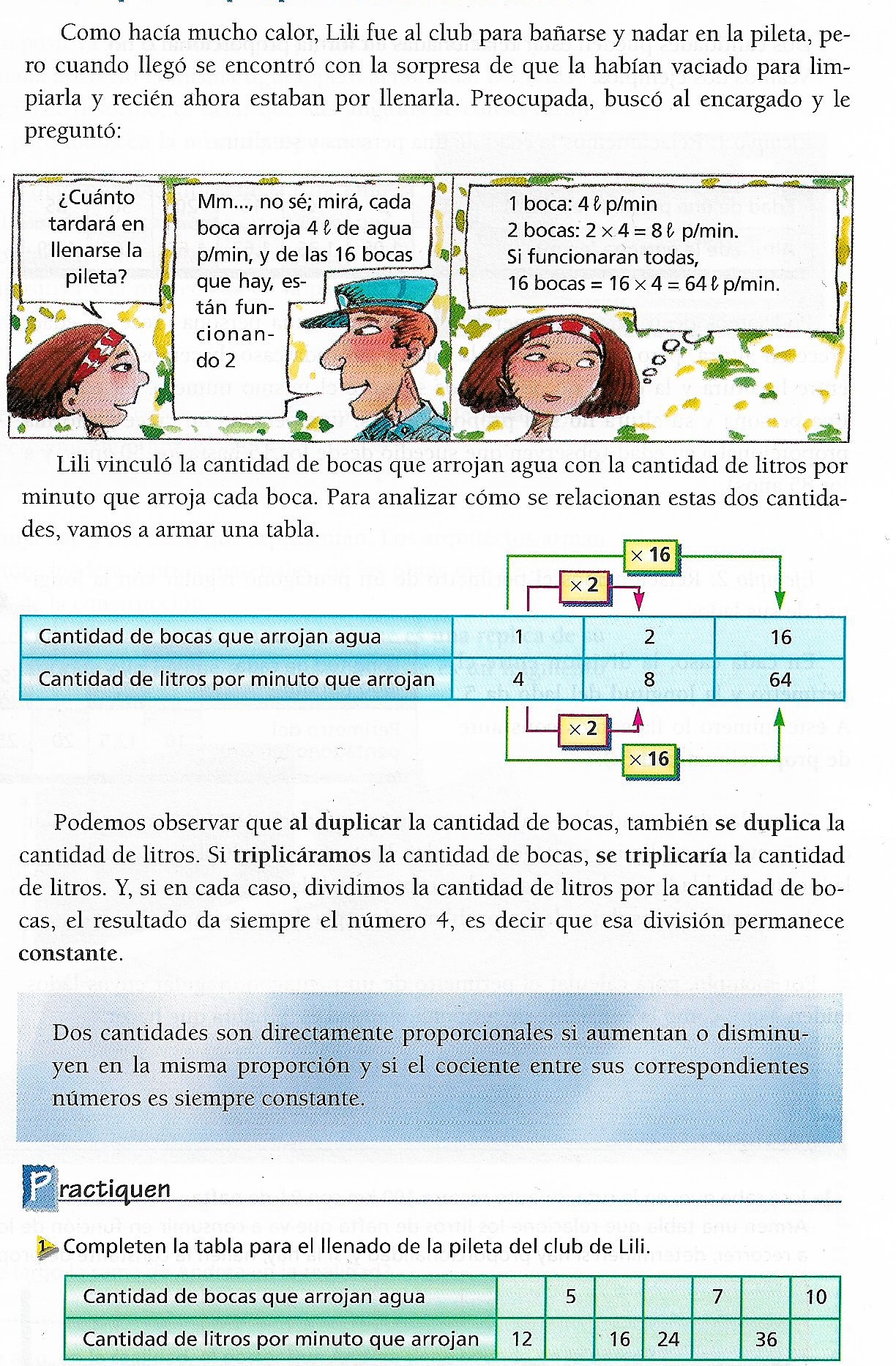     …pero qué será una proporción?Dice que una boca arroja 4 L de agua	1	4  2 bocas arrojan 8 L de agua          	2          y así sucesivamente…	8Las fracciones permiten expresar relaciones entre un total y una cantidad que es parte de ese total. A ese tipo de relación se lo llama PROPORCIÓN. Las razones y proporciones son una manera de encontrar relaciones entre cantidades que aumentan o disminuyen Una RAZÓN es una comparación entre dos cantidades por medio del cociente entre ellas. Se puede escribir como a/b , se lee " a es a bROPORCIONES:Se llama proporción a la equivalencia entre dos razones.Se escribe a : b = c : d 
 Se lee “a  es a b como c es a d”Entonces lo podemos pensar así:                                                          1 es a 4 como   2  es a 8Ahora te invito a ver el siguiente link:https://youtu.be/nP9SwAqhVTIResuelve de tu libro pág.116.